                                           Société Centrale Canine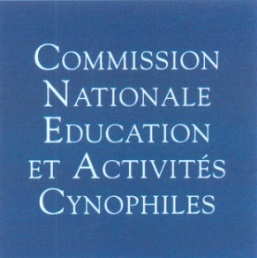 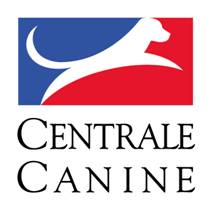              155 Avenue Jean Jaurès 93535 AubervilliersCommission Nationale D’Education et D’Activités Cynophiles      Président Jean Claude Métans                                                    Chemin des Cauvets, 750 Avenue Léon Amic 83390 CuersINSCRIPTION POUR FORMATEUR HOOPERSDate 30 et 31 janvier 2021Lieu : Club de Rennes Cesson 3 La Planche Almot 35513 CESSON SEVIGNEConditions requises :Etre titulaire du MEC1Avoir une licence CNEAC en coursPratiquer déjà le HoopersDemande préalable d’inscription : Joindre un CV cynophile, une lettre de motivation, copie de la licence en cours.Une courte vidéo (maxi 5 mm) d’une technique d’apprentissage avec 2 chiens différents.
Cette demande d’inscription est à envoyer par mail à :  hoopers@sportscanins.fr avant le 5 janvier 2021.L’inscription ne sera effective qu’après validation par le GTA/HOOPERS et réception de la confirmation d’inscription.Le CV canin doit comprendre, toutes les formations réalisées, y compris celles réalisées en dehors des formations SCC.Nom :Prénom :Adresse :Adresse mail :Téléphone :Les frais de déplacement seront à la charge des candidats. La CNEAC prendra en charge une nuit d’hôtel (sur présentation de facture) et la restauration du samedi midi et dimanche midi.Les inscriptions seront limitées à 15 personnes pour tenir compte de la situation sanitaire et en fonction de l’évolution, cette formation pourra être reportée si les conditions l’exigent.Hôtels partenaires du club à proximité : Hôtel Ibis Budget et B&B Hôtel